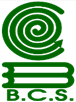 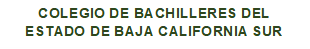 Solicitud de Constancia de estudios, Historial Académico y Certificación Parcial o de Terminación de Estudios (Duplicado), del Sistema de Enseñanza Abierta.*Fecha de egreso_________________			*folio del documento_______________Datos de contactoAdjunto fotografías y/o constancia de aportación del trámiteLas aportaciones implícitas en los trámites del S.E.A. son simbólicas y se utilizan para cubrir gastos por insumos didácticos y materiales básicos, así como en la promoción del Sistema.Fecha de solicitud.CURP.Alumno. Alumno.               Apellido paterno                      Apellido materno                                                   Nombre(s)LocalidadTurno[M]   [V]Documento a tramitar.Aportación.De constancia de estudios: Constancia de estudios con promedio. Constancia de estudios sin promedio. Constancia de estudios con calificación por asignatura. Constancia de capacitación para el trabajo. Historial académico. Certificado de terminación de estudios. Duplicado del certificado de terminación. (presentar fecha de egreso y folio del primer documento)*. Certificado parcial de estudios. Duplicado de certificado parcial de estudios.$ 50.00$ 50.00$ 50.00$ 50.00$ 50.00$ 100.00$ 150.00$ 100.00$ 150.00 Padre, Madre o  Tutor(a)Padre, Madre o  Tutor(a)Apellido paternoApellido maternoNombre(s)TeléfonoCelularFirma del alumno, padre, madre o  tutor(a)Firma del personal de la unidadFecha de entregaPara que el interesado lo llene cuando reciba el documento.Firma del alumno, padre, madre o tutor(a)